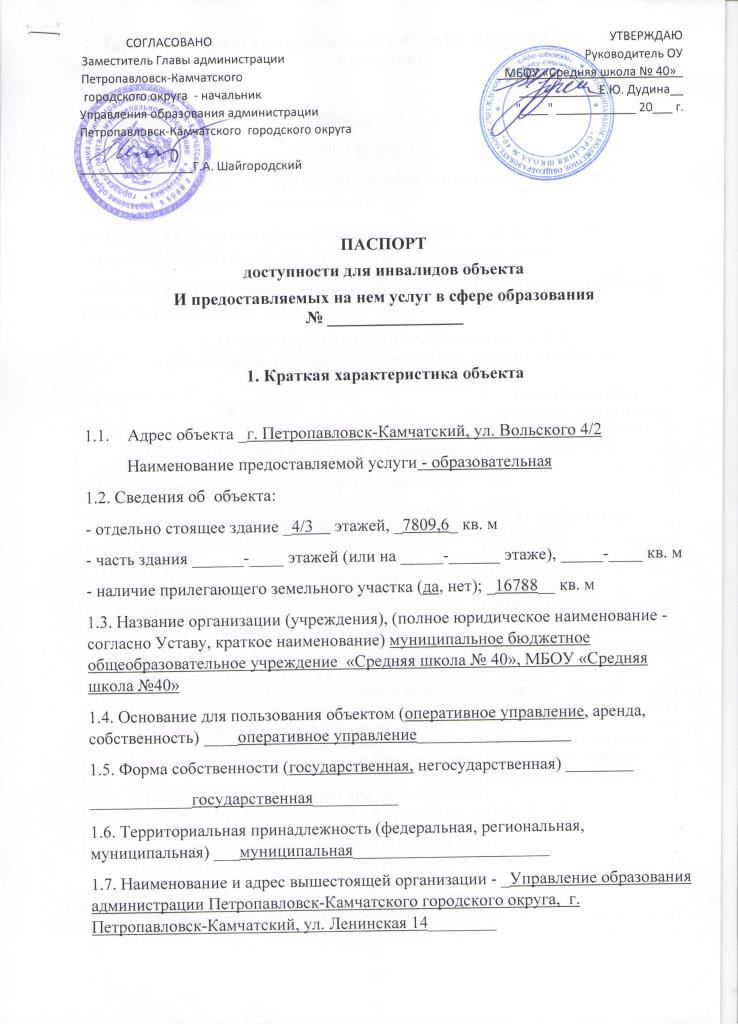 2. Характеристика деятельности организации на объекте (по обслуживанию населения)2.1 Сфера деятельности _______образование____________________________2.2 Плановая мощность _______960 учащихся________________________2.3 Форма оказания услуг: (на объекте, с длительным пребыванием, в т.ч. проживанием, на дому, дистанционно)2.4 Категории обслуживаемого населения по возрасту: (дети, взрослые трудоспособного возраста, пожилые; все возрастные категории)2.5 Категории обслуживаемых инвалидов: с нарушением опорно-двигательного аппарата, нарушениями зрения.3. Оценка состояния и имеющихся недостатков в обеспечении  условий доступности для инвалидов объекта4. Оценка состояния и имеющихся недостатковв обеспечении условий доступности для инвалидовпредоставляемых услуг5. План по повышению доступности объекта и услугдля инвалидовN
п/пОсновные показатели доступности для инвалидов объектаОценка состояния и имеющихся недостатков в обеспечении условий доступности1.Выделение стоянки автотранспортных средств для инвалидовнет   2Сменные кресла-коляскиОдна к ступенькоходу3Адаптированные лифтыотсутствуют4Поручни отсутствуют5Пандусы Есть, уличный6Подъемные платформы (аппарели)ступенькоход7Раздвижные двериотсутствуют8Доступные входные группыесть9Доступные санитарно-гигиенические помещенияесть10Достаточная ширина дверных проемов в стенах, лестничных маршей, площадокимеются11Надлежащее размещение оборудования и носителей информации, необходимых для обеспечения беспрепятственного доступа к объектам (местам предоставления услуг) инвалидов, имеющих стойкие расстройства функции зрения, слуха и передвиженияСозданы условия для инвалидов по передвижению (за исключением перехода в начальную школу) и частично по зрению12Дублирование необходимой для инвалидов, имеющих стойкие расстройства функции зрения, зрительной информации – звуковой информации, а также надписей, знаков и иной текстовой и графической информации – знаками, выполненные рельефно-точечным шрифтом Брайля и на контрастном фонеотсутствует13Дублирование необходимой для инвалидов по слуху звуковой информации зрительной информациейотсутствует14Приобретение рабочих мест для маломобильных групп, сенсорная комната, беспроводная система вызова помощника, знаки доступности (пиктограммы) и предупреждающие знаки, контрастная маркировка, тактильная плиткаимеютсяN
п\пОсновные показатели доступности для инвалидов объектаОценка состояния и имеющихся недостатков в обеспечении условий доступности1Наличие при входе в объект вывески с названием организации, графическом работы организации, плана здания, выполненных рельефно-точечным шрифтом Брайля и на контрастном фоненет2Обеспечение инвалидам помощи, необходимой для получения в доступной для них формы информации о правилах предоставления услуги, в т.ч. об оформлении необходимых для получения услуги документов, о совершении ими других необходимых для получения услуги действиянет3Проведение инструктирования или обучения сотрудников, предоставляющих услуги населению, для работы с инвалидами, по вопросам, связанным с обеспечением доступности для них объектов услугнет4Наличие работников организации, на которых административно-распорядительным актом возложено оказание инвалидам помощи при предоставлении услугинет5Предоставление услуги с сопровождением инвалида по территории объекта работником организациинет6Предоставление инвалидам по слуху, при необходимости, с использованием русского жестового языка, включая обеспечение допуска на объект сурдопереводчика, тифлопереводчикавозможно7Соответствие транспортных средств, используемых для предоставления услуг населению, требованиям их доступности для инвалидовнет8Обеспечение допуска на объект, в котором предоставляются услуги, собаки-проводника при наличии документа, подтверждающего ее специальное обучение, выданного по форме и в порядке, утвержденном приказом Министерства труда и социальной защиты РВнет9Наличие в одном из помещений, предназначенных для проведения массовых мероприятий, индукционных петель и звукоусиливающей аппаратурынет10Адаптация официального сайта органа и организации, предоставляющих услуги в сфере образования, для лиц с нарушением зрения (слабовидящих)нет11Обеспечение предоставления услуг тьюторавозможно12Иные№ Наименование мероприятия по созданию условий доступности для инвалидов объектаСроки реализации1. Выделение стоянки автотранспортных средств (благоустройство территории школы)2017-2019 год (при выделении денежных средств)2.Устранение препятствий на пути следования в начальную школу для колясочников2017-2019 год (при выделении денежных средств)3.Дублирование необходимой для инвалидов, имеющих стойкие расстройства функции зрения, зрительной информации – звуковой информации, а также надписей, знаков и иной текстовой и графической информации – знаками, выполненные рельефно-точечным шрифтом Брайля и на контрастном фоне2017-2018гг4.Проведение инструктирования или обучения сотрудников, предоставляющих услуги населению, для работы с инвалидами, по вопросам, связанным с обеспечением доступности для них объектов услуг 2017-2019гг5.Наличие работников организации, на которых административно-распорядительным актом возложено оказание инвалидам помощи при предоставлении услуги  2017-2018гг